Приложение № 1 к информационному сообщениюЗаявка на участие в аукционе, размещенная в открытой части электронной площадки АО «Сбербанк-АСТ» (заполняется в электронной форме на площадке)Ваши действительные сертификаты:Инструкция по заполнению электронной формы заявки на участиеПоля, отмеченные красной звездочкой, являются обязательными для заполнения.Раздел «Сведения о процедуре»:поля «Номер извещения», «Наименование процедуры» заполняются автоматически данными из извещения.Раздел «Сведения о лоте»:поля	«Номер	лота»,	«Наименование	лота»,	«Начальная	цена»	заполняются автоматически данными из извещения.Раздел «Сведения о претенденте/участнике»:поля «ИНН», «КПП», «ОГРН/ОГРНИП», «ИП», «Полное наименование/ФИО»,«Сокращенное	наименование/ФИО»,	«Место	нахождения/Место	жительства»,«Почтовый адрес», «E-mail», «Телефон» заполняется автоматически данными из регистрационных сведений пользователя на площадке.Раздел «Сведения о представителе, подавшем заявку»:поле «ФИО представителя» заполняется автоматически данными из регистрационных сведений пользователя на площадке.Раздел «Сведения и документы»:поле «Согласие соблюдать требования, указанные в извещении и документации»: необходимо выбрать значение «Согласен»;поле «Заявка на участие по форме Организатора процедуры»: необходимо прикрепить файл документа с заявкой в случае, если в поле «Требование к приложению заявки на участие по форме Организатора процедуры» указано значение «Требуется»;поле «Требуемые документы»: необходимо прикрепить файлы документов, указанных Организатором торгов в извещении (документации о торгах);поле «Реквизиты банковского счета»: необходимо заполнить при наличии требования в извещении (документации о торгах);поле «Дополнительные сведения»: могут быть указаны сведения для Организатора процедуры по усмотрению пользователя;поле «Подтверждение о том, что в составе заявки приложены все документы, указанные в извещении и документации»: необходимо выбрать значение «Подтверждаю».Максимально	возможный	размер	файла	документа	для	загрузки	-	51200	кБ. Максимальное допустимое количество прикрепленных файлов документов – 100.Электронная заявка должна быть подписана электронной подписью пользователя.Сведения о процедуреСведения о процедуреТип процедурыАукционНомер извещенияНаименование процедурыСведения о лотеСведения о лотеНомер лотаНаименование лотаНачальная цена, руб.Сведения о претенденте/участникеСведения о претенденте/участникеИННКППОГРН/ОГРНИПИП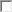 Полное наименование/ФИОСокращенное наименование/ФИОМесто нахождения/Место жительстваПочтовый адресE-mailТелефонИнформацияВнимание! Документы о претенденте, содержащиеся в регистрационных данных на площадке и актуальные на дату и время окончания срока подачи заявок на участие в торгах, будут направлены на рассмотрение Продавцу/Организатору торгов вместе с заявкой на участиеСведения о представителе, подавшем заявкуСведения о представителе, подавшем заявкуФИО представителяИнформацияВнимание! Документы о представителе, подавшем заявку, содержащиеся в регистрационных данных на площадке и актуальные на дату и время окончания срока подачи заявок на участие, будут направлены на рассмотрение Продавцу/Организатору торгов вместе с заявкой на участиеСведения и документыСведения и документыЗаявлениеПодавая заявку на участие в торгах, физическое лицо или юридическое лицо в лице уполномоченного представителя подтверждает, что на дату подписания заявки ознакомлено с Регламентом электронной площадки, всоответствии с которым осуществляется перечисление задатка для участия в торгах и устанавливается порядок возврата задатка. Физическое лицо, либо представитель юридического лица, действующий от его имени и в его интересах, ознакомлен с положениями Федерального закона от 27 июля 2006 г. № 152-ФЗ «О персональных данных», права и обязанности вобласти защиты персональных данных физическому лицу понятны и такое лицо дает согласие на обработку своих персональных данных и персональных данных доверителя (в случае передоверия)Согласие соблюдать требования, указанные в извещении идокументации *СогласенТребование к приложению заявки на участие по форме Организатора процедурыНе требуетсяЗаявка на участие по форме Организатора процедурыТребуемые документыРеквизиты банковского счетаДополнительные сведенияПодтверждение о том, что в составе заявки приложены все документы, указанные в извещении и документации*Подтверждаю